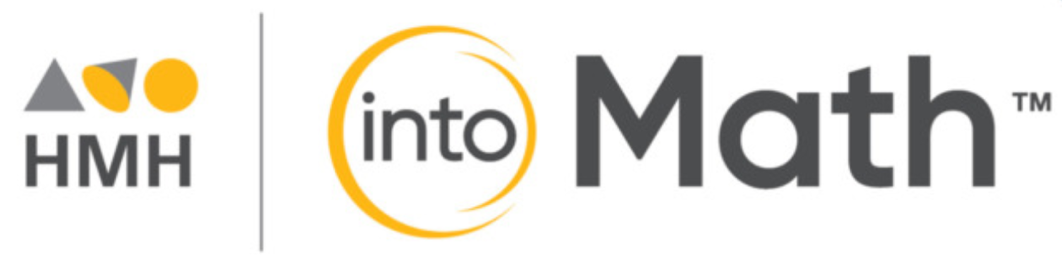 Grade 8Exit TicketsThis document contains printable and customizable versions of the Exit Tickets recommended 
in the Into Math Teacher Edition. The Exit Ticket is also available as a Projectable PDF on 
Ed: Your Friend in Learning. Exit Tickets are an optional way to wrap up a lesson. The problem provided for each lesson assesses
whether students grasped the lesson content.To save paper when printing, the document is formatted with 2 to a page for some lessons and 4 to a page 
in other lessons, based on the space students will likely need to answer the question(s). Copyright © by Houghton Mifflin Harcourt Publishing CompanyAll rights reserved. No part of the material protected by this copyright may be reproduced or utilized in any form or by any means, electronic or mechanical, including photocopying, recording, broadcasting or by any other information storage and retrieval system, without written permission of the copyright owner unless such copying is expressly permitted by federal copyright law.Only those pages that are specifically enabled by the program and indicated by the presence of the print icon may be printed and reproduced in classroom quantities by individual teachers using the corresponding student’s textbook or kit as the major vehicle for regular classroom instruction. Requests for information on other matters regarding duplication of this work should be submitted through our Permissions website at https://customercare.hmhco.com/contactus/Permissions.html or mailed to Houghton Mifflin Harcourt Publishing Company, Attn: Compliance, Contracts, and Licensing, 9400 Southpark Center Loop, Orlando, Florida 32819-8647.HOUGHTON MIFFLIN HARCOURT and the HMH Logo are trademarks and service marks of Houghton Mifflin Harcourt Publishing Company. You shall not display, disparage, dilute or taint Houghton Mifflin Harcourt trademarks and service marks or use any confusingly similar marks, or use Houghton Mifflin Harcourt marks in such a way that would misrepresent the identity of the owner. Any permitted use of Houghton Mifflin Harcourt trademarks and service marks inures to the benefit of Houghton Mifflin Harcourt Publishing Company.All other trademarks, service marks or registered trademarks appearing on Houghton Mifflin Harcourt Publishing Company websites are the trademarks or service marks of their respective owners.Module 1 Lesson 1      Name: _____________________________Reginald rotates a regular hexagon. What is true of theangles, side lengths, and parallel sides?Module 1 Lesson 1      Name: _____________________________Reginald rotates a regular hexagon. What is true of theangles, side lengths, and parallel sides?Module 1 Lesson 1      Name: _____________________________Reginald rotates a regular hexagon. What is true of theangles, side lengths, and parallel sides?Module 1 Lesson 1      Name: _____________________________Reginald rotates a regular hexagon. What is true of theangles, side lengths, and parallel sides?Module 1 Lesson 2      Name: _____________________________The preimage of a rectangle has vertices with coordinatesat (−3, 2), (−3, 5), (2, 5), and (2, 2). The image of therectangle has vertices with coordinates at (−2, 0), (−2, 3),(3, 3), and (3, 0). Describe the translation using mappingnotation.Module 1 Lesson 2      Name: _____________________________The preimage of a rectangle has vertices with coordinatesat (−3, 2), (−3, 5), (2, 5), and (2, 2). The image of therectangle has vertices with coordinates at (−2, 0), (−2, 3),(3, 3), and (3, 0). Describe the translation using mappingnotation.Module 1 Lesson 2      Name: _____________________________The preimage of a rectangle has vertices with coordinatesat (−3, 2), (−3, 5), (2, 5), and (2, 2). The image of therectangle has vertices with coordinates at (−2, 0), (−2, 3),(3, 3), and (3, 0). Describe the translation using mappingnotation.Module 1 Lesson 2      Name: _____________________________The preimage of a rectangle has vertices with coordinatesat (−3, 2), (−3, 5), (2, 5), and (2, 2). The image of therectangle has vertices with coordinates at (−2, 0), (−2, 3),(3, 3), and (3, 0). Describe the translation using mappingnotation.Module 1 Lesson 3      Name: _____________________________Consider a triangle with vertices (−2, −2), (−4, −5), and(−1, −8). What would the vertices of the image be if thetriangle were reflected over the x-axis, then the y-axis?Module 1 Lesson 3      Name: _____________________________Consider a triangle with vertices (−2, −2), (−4, −5), and(−1, −8). What would the vertices of the image be if thetriangle were reflected over the x-axis, then the y-axis?Module 1 Lesson 3      Name: _____________________________Consider a triangle with vertices (−2, −2), (−4, −5), and(−1, −8). What would the vertices of the image be if thetriangle were reflected over the x-axis, then the y-axis?Module 1 Lesson 3      Name: _____________________________Consider a triangle with vertices (−2, −2), (−4, −5), and(−1, −8). What would the vertices of the image be if thetriangle were reflected over the x-axis, then the y-axis?Module 1 Lesson 4      Name: _____________________________Figure 1 has vertices (–3, 4), (–1, 3), (–3, 1), and (–5, 2). Rotate it 180° to form Figure 2. Give the coordinates for thevertices of Figure 2.Module 1 Lesson 4      Name: _____________________________Figure 1 has vertices (–3, 4), (–1, 3), (–3, 1), and (–5, 2). Rotate it 180° to form Figure 2. Give the coordinates for thevertices of Figure 2.Module 1 Lesson 4      Name: _____________________________Figure 1 has vertices (–3, 4), (–1, 3), (–3, 1), and (–5, 2). Rotate it 180° to form Figure 2. Give the coordinates for thevertices of Figure 2.Module 1 Lesson 4      Name: _____________________________Figure 1 has vertices (–3, 4), (–1, 3), (–3, 1), and (–5, 2). Rotate it 180° to form Figure 2. Give the coordinates for thevertices of Figure 2.Module 1 Lesson 5      Name: _____________________________What series of transformations can transform one heart intothe other heart? Are the two hearts congruent?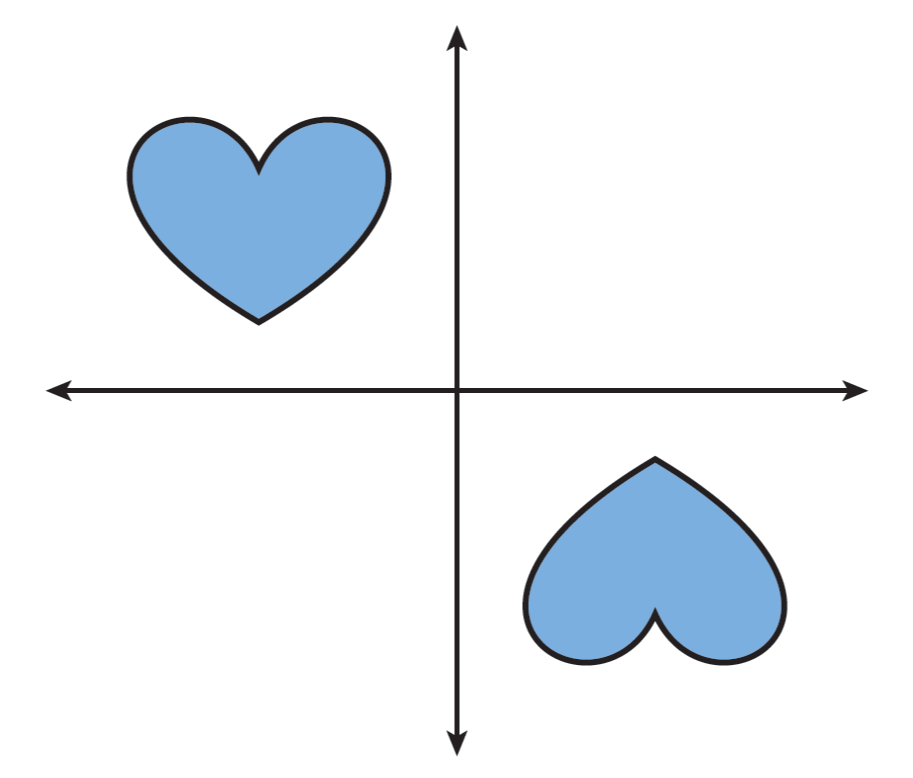 Module 1 Lesson 5      Name: _____________________________What series of transformations can transform one heart intothe other heart? Are the two hearts congruent?Module 1 Lesson 5      Name: _____________________________What series of transformations can transform one heart intothe other heart? Are the two hearts congruent?Module 1 Lesson 5      Name: _____________________________What series of transformations can transform one heart intothe other heart? Are the two hearts congruent?Module 2 Lesson 1      Name: _____________________________Figure 1 is a triangle that has side lengths of 6 in., 8 in., and10 in., and angle measures of 90°, 37°, and 53°. It isenlarged to 1.5 times its size to form Figure 2. What are theside lengths and angle measures of Figure 2?Module 2 Lesson 1      Name: _____________________________Figure 1 is a triangle that has side lengths of 6 in., 8 in., and10 in., and angle measures of 90°, 37°, and 53°. It isenlarged to 1.5 times its size to form Figure 2. What are theside lengths and angle measures of Figure 2?Module 2 Lesson 1      Name: _____________________________Figure 1 is a triangle that has side lengths of 6 in., 8 in., and10 in., and angle measures of 90°, 37°, and 53°. It isenlarged to 1.5 times its size to form Figure 2. What are theside lengths and angle measures of Figure 2?Module 2 Lesson 1      Name: _____________________________Figure 1 is a triangle that has side lengths of 6 in., 8 in., and10 in., and angle measures of 90°, 37°, and 53°. It isenlarged to 1.5 times its size to form Figure 2. What are theside lengths and angle measures of Figure 2?Module 2 Lesson 2       Name: _____________________________Figure 1 is a triangle with vertices at (18, 6), (12, 15), and(3, 9). It is dilated twice, using the origin as center bothtimes: once with a scale factor of 4, and once with a scalefactor of . What are the locations of the vertices of thedilated figures?Module 2 Lesson 2       Name: _____________________________Figure 1 is a triangle with vertices at (18, 6), (12, 15), and(3, 9). It is dilated twice, using the origin as center bothtimes: once with a scale factor of 4, and once with a scalefactor of . What are the locations of the vertices of thedilated figures?Module 2 Lesson 2       Name: _____________________________Figure 1 is a triangle with vertices at (18, 6), (12, 15), and(3, 9). It is dilated twice, using the origin as center bothtimes: once with a scale factor of 4, and once with a scalefactor of . What are the locations of the vertices of thedilated figures?Module 2 Lesson 2       Name: _____________________________Figure 1 is a triangle with vertices at (18, 6), (12, 15), and(3, 9). It is dilated twice, using the origin as center bothtimes: once with a scale factor of 4, and once with a scalefactor of . WhatModule 2 Lesson 3       Name: _____________________________What sequence of transformations could map B to P?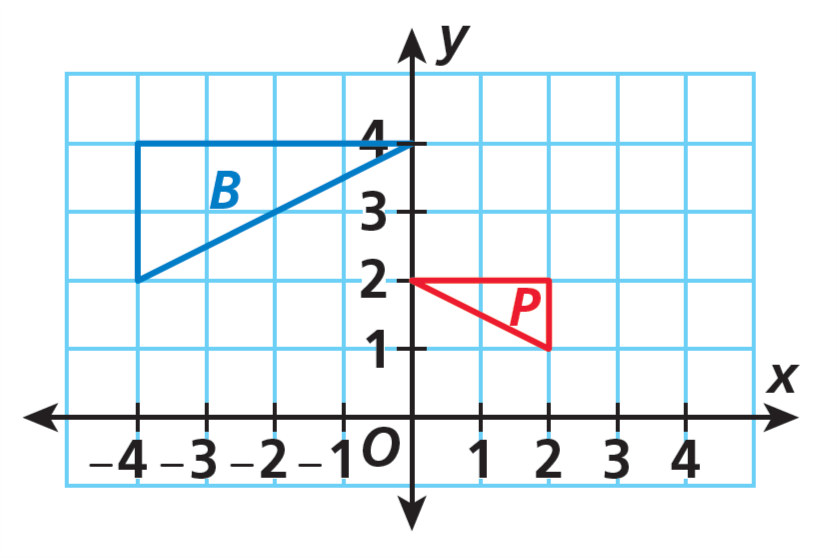 Module 2 Lesson 3       Name: _____________________________What sequence of transformations could map B to P?Module 2 Lesson 3       Name: _____________________________What sequence of transformations could map B to P?Module 2 Lesson 3       Name: _____________________________What sequence of transformations could map B to P?Module 3 Lesson 1       Name: _____________________________Solve the equation using two different methods. Showyour work.2.25x + 15 = 9.5x + 0.5Module 3 Lesson 1       Name: _____________________________Solve the equation using two different methods. Showyour work.2.25x + 15 = 9.5x + 0.5Module 3 Lesson 1       Name: _____________________________Solve the equation using two different methods. Showyour work.2.25x + 15 = 9.5x + 0.5Module 3 Lesson 1       Name: _____________________________Solve the equation using two different methods. Showyour work.2.25x + 15 = 9.5x + 0.5Module 3 Lesson 2       Name: _____________________________Solve the equation and determine how many solutions theequation has. Explain your answer.2.5x − (1.1x − 2) = 2(0.7x)Module 3 Lesson 2       Name: _____________________________Solve the equation and determine how many solutions theequation has. Explain your answer.2.5x − (1.1x − 2) = 2(0.7x)Module 3 Lesson 2       Name: _____________________________Solve the equation and determine how many solutions theequation has. Explain your answer.2.5x − (1.1x − 2) = 2(0.7x)Module 3 Lesson 2       Name: _____________________________Solve the equation and determine how many solutions theequation has. Explain your answer.2.5x − (1.1x − 2) = 2(0.7x)Module 3 Lesson 3       Name: _____________________________Tory and Quentin are the same age. Tory’s younger sister isthe same age as Quentin’s younger brother. Tory is 3 yearsolder than her sister. Quentin’s age is 8 years less than twicehis brother’s age. Write and solve an equation to determineTory’s and Quentin’s ages.Module 3 Lesson 3       Name: _____________________________Tory and Quentin are the same age. Tory’s younger sister isthe same age as Quentin’s younger brother. Tory is 3 yearsolder than her sister. Quentin’s age is 8 years less than twicehis brother’s age. Write and solve an equation to determineTory’s and Quentin’s ages.Module 3 Lesson 3       Name: _____________________________Tory and Quentin are the same age. Tory’s younger sister isthe same age as Quentin’s younger brother. Tory is 3 yearsolder than her sister. Quentin’s age is 8 years less than twicehis brother’s age. Write and solve an equation to determineTory’s and Quentin’s ages.Module 3 Lesson 3       Name: _____________________________Tory and Quentin are the same age. Tory’s younger sister isthe same age as Quentin’s younger brother. Tory is 3 yearsolder than her sister. Quentin’s age is 8 years less than twicehis brother’s age. Write and solve an equation to determineTory’s and Quentin’s ages.Module 4 Lesson 1       Name: _____________________________An exterior angle of a triangle has a measure of 140°. If thecorresponding remote interior angles are congruent, whatis the measure of each angle?Module 4 Lesson 1       Name: _____________________________An exterior angle of a triangle has a measure of 140°. If thecorresponding remote interior angles are congruent, whatis the measure of each angle?Module 4 Lesson 1       Name: _____________________________An exterior angle of a triangle has a measure of 140°. If thecorresponding remote interior angles are congruent, whatis the measure of each angle?Module 4 Lesson 1       Name: _____________________________An exterior angle of a triangle has a measure of 140°. If thecorresponding remote interior angles are congruent, whatis the measure of each angle?Module 4 Lesson 2       Name: _____________________________If two triangles are NOT similar, can they have anycorresponding congruent angles? If so, how many pairs ofcorresponding congruent angles can they have?Module 4 Lesson 2       Name: _____________________________If two triangles are NOT similar, can they have anycorresponding congruent angles? If so, how many pairs ofcorresponding congruent angles can they have?Module 4 Lesson 2       Name: _____________________________If two triangles are NOT similar, can they have anycorresponding congruent angles? If so, how many pairs ofcorresponding congruent angles can they have?Module 4 Lesson 2       Name: _____________________________If two triangles are NOT similar, can they have anycorresponding congruent angles? If so, how many pairs ofcorresponding congruent angles can they have?Module 4 Lesson 3       Name: _____________________________Find the measures of the two angles.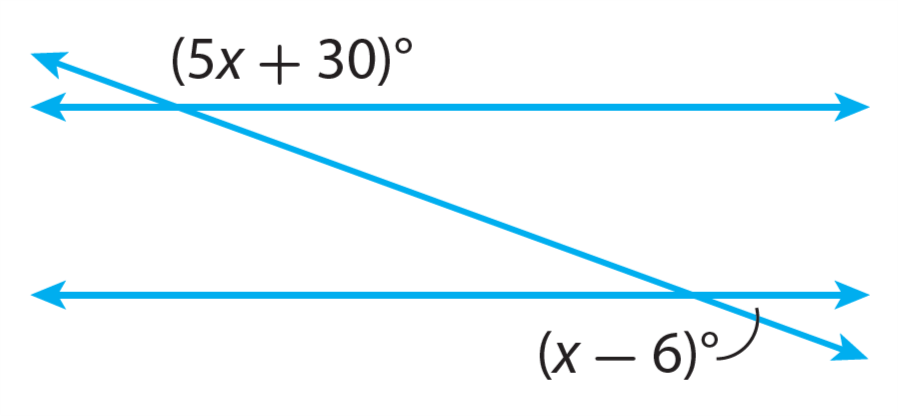 Module 4 Lesson 3       Name: _____________________________Find the measures of the two angles.Module 4 Lesson 3       Name: _____________________________Find the measures of the two angles.Module 4 Lesson 3       Name: _____________________________Find the measures of the two angles.Module 5 Lesson 1       Name: _____________________________A line passes through the origin and the point (12, 9).Identify the slope of the line and two additional points onthe line.Module 5 Lesson 1       Name: _____________________________A line passes through the origin and the point (12, 9).Identify the slope of the line and two additional points onthe line.Module 5 Lesson 1       Name: _____________________________A line passes through the origin and the point (12, 9).Identify the slope of the line and two additional points onthe line.Module 5 Lesson 1       Name: _____________________________A line passes through the origin and the point (12, 9).Identify the slope of the line and two additional points onthe line.Module 5 Lesson 2       Name: _____________________________Dequan is training for a marathon. He runs 20 miles every4 days. Write an equation to represent the total number ofmiles he runs in x days.Module 5 Lesson 2       Name: _____________________________Dequan is training for a marathon. He runs 20 miles every4 days. Write an equation to represent the total number ofmiles he runs in x days.Module 5 Lesson 2       Name: _____________________________Dequan is training for a marathon. He runs 20 miles every4 days. Write an equation to represent the total number ofmiles he runs in x days.Module 5 Lesson 2       Name: _____________________________Dequan is training for a marathon. He runs 20 miles every4 days. Write an equation to represent the total number ofmiles he runs in x days.Module 5 Lesson 3       Name: _____________________________Describe a proportional relationship that would be bestrepresented with a continuous graph. Explain your reasoning.Module 5 Lesson 3       Name: _____________________________Describe a proportional relationship that would be bestrepresented with a continuous graph. Explain your reasoning.Module 5 Lesson 3       Name: _____________________________Describe a proportional relationship that would be bestrepresented with a continuous graph. Explain your reasoning.Module 5 Lesson 3       Name: _____________________________Describe a proportional relationship that would be bestrepresented with a continuous graph. Explain your reasoning.Module 5 Lesson 4      Name: _____________________________Walter, Geraldine, and Tonya are participating in a car wash.Walter can wash 5 cars in 2 hours. Geraldine can wash 7 cars in 3 hours. Tonya washes cars according to the table shown.Complete the table. Then compare the car-washing rates ofthe three friends. Assume that all the cars are the same size.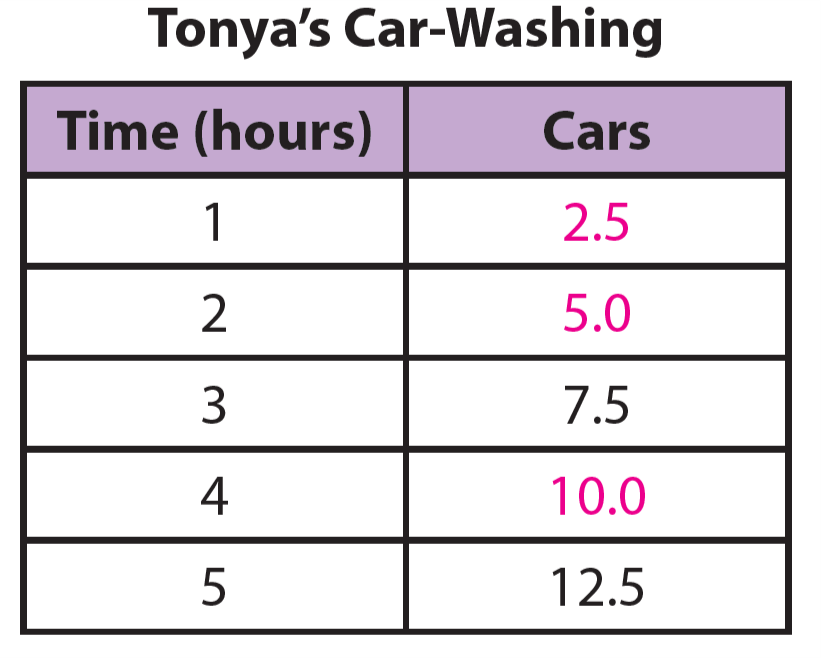 Module 5 Lesson 4      Name: _____________________________Walter, Geraldine, and Tonya are participating in a car wash.Walter can wash 5 cars in 2 hours. Geraldine can wash 7 cars in 3 hours. Tonya washes cars according to the table shown.Complete the table. Then compare the car-washing rates ofthe three friends. Assume that all the cars are the same size.Module 6 Lesson 1       Name: _____________________________Geri is ordering flower arrangements for a teacher’sappreciation brunch. She is planning for up to eight tablearrangements that cost $5 each with a $10 set-up fee forthe whole order. Graph the function that representsthe cost.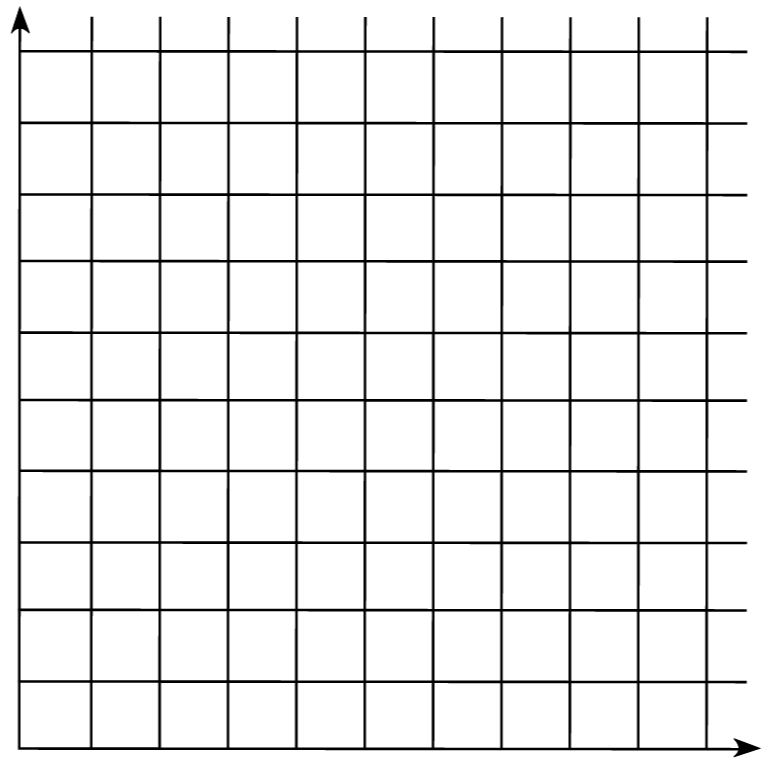 Module 6 Lesson 1       Name: _____________________________Geri is ordering flower arrangements for a teacher’sappreciation brunch. She is planning for up to eight tablearrangements that cost $5 each with a $10 set-up fee forthe whole order. Graph the function that representsthe cost.Module 6 Lesson 2       Name: _____________________________Francesca identifies one point on a line as (1, 4), and sheknows that the slope is 3. What are the y-intercept and the equation of the line?Module 6 Lesson 2       Name: _____________________________Francesca identifies one point on a line as (1, 4), and sheknows that the slope is 3. What are the y-intercept and the equation of the line?Module 6 Lesson 2       Name: _____________________________Francesca identifies one point on a line as (1, 4), and sheknows that the slope is 3. What are the y-intercept and the equation of the line?Module 6 Lesson 2       Name: _____________________________Francesca identifies one point on a line as (1, 4), and sheknows that the slope is 3. What are the y-intercept and the equation of the line?Module 6 Lesson 3       Name: _____________________________Janet, an antique dealer, purchased a classic toy car as aninvestment. She wrote the equation y = 40x + 100 torepresent the value y in dollars of her investment x yearsafter she bought it. What are the initial value and rate ofchange? Explain.Module 6 Lesson 3       Name: _____________________________Janet, an antique dealer, purchased a classic toy car as aninvestment. She wrote the equation y = 40x + 100 torepresent the value y in dollars of her investment x yearsafter she bought it. What are the initial value and rate ofchange? Explain.Module 6 Lesson 3       Name: _____________________________Janet, an antique dealer, purchased a classic toy car as aninvestment. She wrote the equation y = 40x + 100 torepresent the value y in dollars of her investment x yearsafter she bought it. What are the initial value and rate ofchange? Explain.Module 6 Lesson 3       Name: _____________________________Janet, an antique dealer, purchased a classic toy car as aninvestment. She wrote the equation y = 40x + 100 torepresent the value y in dollars of her investment x yearsafter she bought it. What are the initial value and rate ofchange? Explain.Module 6 Lesson 4       Name: _____________________________Write a linear function containing the following points:(0, −8)   (2, 0)Module 6 Lesson 4       Name: _____________________________Write a linear function containing the following points:(0, −8)   (2, 0)Module 6 Lesson 4       Name: _____________________________Write a linear function containing the following points:(0, −8)   (2, 0)Module 6 Lesson 4       Name: _____________________________Write a linear function containing the following points:(0, −8)   (2, 0)Module 6 Lesson 5       Name: _____________________________Olga just got a new job, and she is looking to lease a car.Dealer A offers her a $2400 trade-in on her old car, withlease payments of $360 a month. Dealer B offers a trade-inof $2000 with payments of $320 a month. Olga wants tolease the car for only 6 months. Which deal is better forher?Module 6 Lesson 5       Name: _____________________________Olga just got a new job, and she is looking to lease a car.Dealer A offers her a $2400 trade-in on her old car, withlease payments of $360 a month. Dealer B offers a trade-inof $2000 with payments of $320 a month. Olga wants tolease the car for only 6 months. Which deal is better forher?Module 6 Lesson 6       Name: _____________________________Victoria just graduated from college. She saves the sameamount of money each week. After many weeks, she hasenough saved to buy a television. She purchases thetelevision, then starts saving the same amount each week.Describe a graph that represents this situation.Module 6 Lesson 6       Name: _____________________________Victoria just graduated from college. She saves the sameamount of money each week. After many weeks, she hasenough saved to buy a television. She purchases thetelevision, then starts saving the same amount each week.Describe a graph that represents this situation.Module 6 Lesson 6       Name: _____________________________Victoria just graduated from college. She saves the sameamount of money each week. After many weeks, she hasenough saved to buy a television. She purchases thetelevision, then starts saving the same amount each week.Describe a graph that represents this situation.Module 6 Lesson 6       Name: _____________________________Victoria just graduated from college. She saves the sameamount of money each week. After many weeks, she hasenough saved to buy a television. She purchases thetelevision, then starts saving the same amount each week.Describe a graph that represents this situation.Module 7 Lesson 1       Name: _____________________________Andy is comparing the cost of frozen yogurt at two shops.At Shop A, the total cost y of x ounces of yogurt isy = 0.25x + 0.25. At Shop B, the total cost y of x ounces ofyogurt is y = 0.25x + 0.5. Which shop offers a better deal?How is this shown in the graphs of the equations?Module 7 Lesson 1       Name: _____________________________Andy is comparing the cost of frozen yogurt at two shops.At Shop A, the total cost y of x ounces of yogurt isy = 0.25x + 0.25. At Shop B, the total cost y of x ounces ofyogurt is y = 0.25x + 0.5. Which shop offers a better deal?How is this shown in the graphs of the equations?Module 7 Lesson 1       Name: _____________________________Andy is comparing the cost of frozen yogurt at two shops.At Shop A, the total cost y of x ounces of yogurt isy = 0.25x + 0.25. At Shop B, the total cost y of x ounces ofyogurt is y = 0.25x + 0.5. Which shop offers a better deal?How is this shown in the graphs of the equations?Module 7 Lesson 1       Name: _____________________________Andy is comparing the cost of frozen yogurt at two shops.At Shop A, the total cost y of x ounces of yogurt isy = 0.25x + 0.25. At Shop B, the total cost y of x ounces ofyogurt is y = 0.25x + 0.5. Which shop offers a better deal?How is this shown in the graphs of the equations?Module 7 Lesson 2       Name: _____________________________The two straight paths in a community garden arerepresented by the equations y = −x + 4 and y = 0.5x – 2.At what point, if any, do the paths intersect?Module 7 Lesson 2       Name: _____________________________The two straight paths in a community garden arerepresented by the equations y = −x + 4 and y = 0.5x – 2.At what point, if any, do the paths intersect?Module 7 Lesson 2       Name: _____________________________The two straight paths in a community garden arerepresented by the equations y = −x + 4 and y = 0.5x – 2.At what point, if any, do the paths intersect?Module 7 Lesson 2       Name: _____________________________The two straight paths in a community garden arerepresented by the equations y = −x + 4 and y = 0.5x – 2.At what point, if any, do the paths intersect?Module 7 Lesson 3       Name: _____________________________Solve the following system of equations by substitution.Module 7 Lesson 3       Name: _____________________________Solve the following system of equations by substitution.Module 7 Lesson 3       Name: _____________________________Solve the following system of equations by substitution.Module 7 Lesson 3       Name: _____________________________Solve the following system of equations by substitution.Module 7 Lesson 4       Name: _____________________________What is the value of a in the solution to the system of equations?Module 7 Lesson 4       Name: _____________________________What is the value of a in the solution to the system of equations?Module 7 Lesson 4       Name: _____________________________What is the value of a in the solution to the system of equations?Module 7 Lesson 4       Name: _____________________________What is the value of a in the solution to the system of equations?Module 7 Lesson 5       Name: _____________________________How many solutions does the system of equations have?Explain.Module 7 Lesson 5       Name: _____________________________How many solutions does the system of equations have?Explain.Module 7 Lesson 5       Name: _____________________________How many solutions does the system of equations have?Explain.Module 7 Lesson 5       Name: _____________________________How many solutions does the system of equations have?Explain.Module 7 Lesson 6       Name: _____________________________Anna and Celine buy fruit. Anna pays $3.66 for 4 apples and3 peaches. Celine pays $4.00 for 2 apples and 5 peaches.What is the price for one apple?Module 7 Lesson 6       Name: _____________________________Anna and Celine buy fruit. Anna pays $3.66 for 4 apples and3 peaches. Celine pays $4.00 for 2 apples and 5 peaches.What is the price for one apple?Module 7 Lesson 6       Name: _____________________________Anna and Celine buy fruit. Anna pays $3.66 for 4 apples and3 peaches. Celine pays $4.00 for 2 apples and 5 peaches.What is the price for one apple?Module 7 Lesson 6       Name: _____________________________Anna and Celine buy fruit. Anna pays $3.66 for 4 apples and3 peaches. Celine pays $4.00 for 2 apples and 5 peaches.What is the price for one apple?Module 8 Lesson 1       Name: _____________________________For 12 shows, theater attendance ranges from 30 to 100patrons, with a cluster near 60, and snack sales range from$20 to $80. Draw a possible scatter plot that shows a strongpositive association between attendance and snack sales.Module 8 Lesson 1       Name: _____________________________For 12 shows, theater attendance ranges from 30 to 100patrons, with a cluster near 60, and snack sales range from$20 to $80. Draw a possible scatter plot that shows a strongpositive association between attendance and snack sales.Module 8 Lesson 1       Name: _____________________________For 12 shows, theater attendance ranges from 30 to 100patrons, with a cluster near 60, and snack sales range from$20 to $80. Draw a possible scatter plot that shows a strongpositive association between attendance and snack sales.Module 8 Lesson 1       Name: _____________________________For 12 shows, theater attendance ranges from 30 to 100patrons, with a cluster near 60, and snack sales range from$20 to $80. Draw a possible scatter plot that shows a strongpositive association between attendance and snack sales.Module 8 Lesson 2       Name: _____________________________How can you determine whether a line is a reasonable trendline for a data set?Module 8 Lesson 2       Name: _____________________________How can you determine whether a line is a reasonable trendline for a data set?Module 8 Lesson 2       Name: _____________________________How can you determine whether a line is a reasonable trendline for a data set?Module 8 Lesson 2       Name: _____________________________How can you determine whether a line is a reasonable trendline for a data set?Module 8 Lesson 3       Name: _____________________________The table shows the Tigers’ scores for 10 games.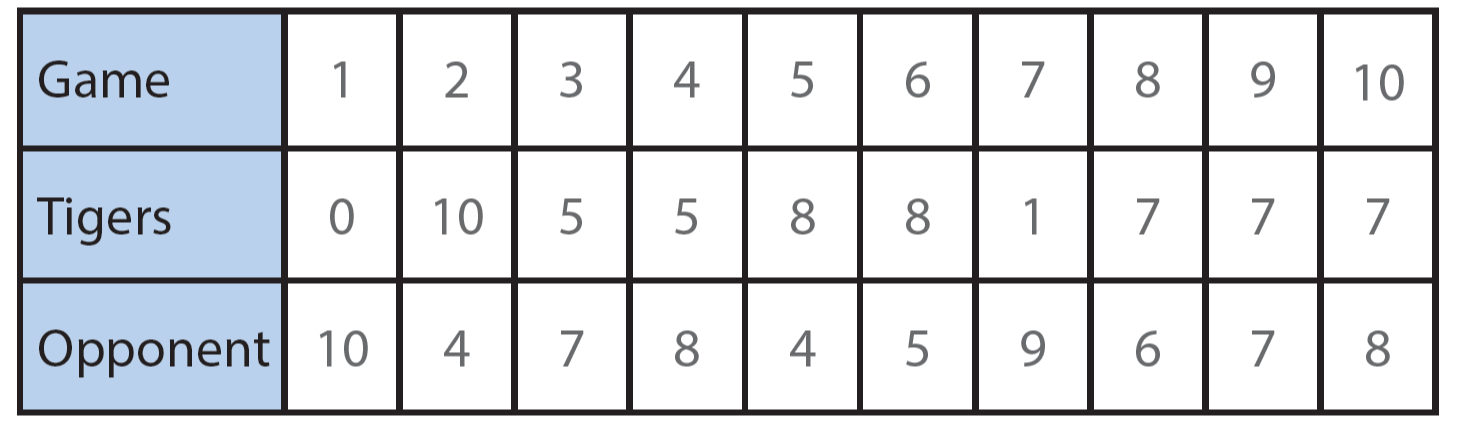 Draw a scatter plot for the data and draw a trend line. Thendescribe the association.Module 8 Lesson 3       Name: _____________________________The table shows the Tigers’ scores for 10 games.Draw a scatter plot for the data and draw a trend line. Thendescribe the association.Module 9 Lesson 1       Name: _____________________________In a survey of 100 students, 60% wake up with an alarmclock. Of those who wake up with an alarm clock, 80%exercise to begin the day. Among those who do not use analarm clock, 25% exercise to begin the day. Construct atwo-way frequency table to display the data.Module 9 Lesson 1       Name: _____________________________In a survey of 100 students, 60% wake up with an alarmclock. Of those who wake up with an alarm clock, 80%exercise to begin the day. Among those who do not use analarm clock, 25% exercise to begin the day. Construct atwo-way frequency table to display the data.Module 9 Lesson 1       Name: _____________________________In a survey of 100 students, 60% wake up with an alarmclock. Of those who wake up with an alarm clock, 80%exercise to begin the day. Among those who do not use analarm clock, 25% exercise to begin the day. Construct atwo-way frequency table to display the data.Module 9 Lesson 1       Name: _____________________________In a survey of 100 students, 60% wake up with an alarmclock. Of those who wake up with an alarm clock, 80%exercise to begin the day. Among those who do not use analarm clock, 25% exercise to begin the day. Construct atwo-way frequency table to display the data.Module 9 Lesson 2       Name: _____________________________Convert this table to a table that shows relative frequencies.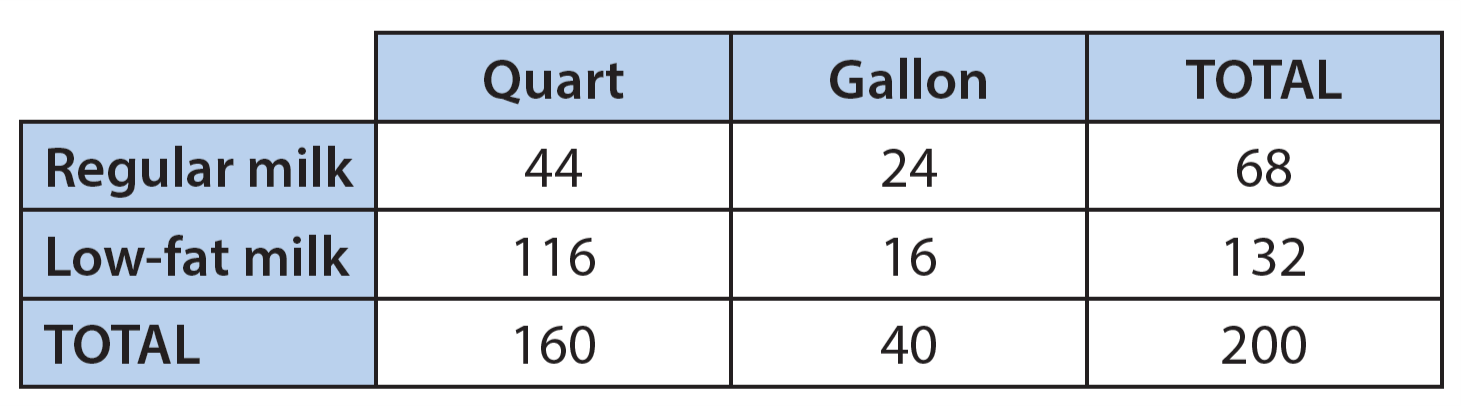 Module 9 Lesson 2       Name: _____________________________Convert this table to a table that shows relative frequencies.Module 9 Lesson 2       Name: _____________________________Convert this table to a table that shows relative frequencies.Module 9 Lesson 2       Name: _____________________________Convert this table to a table that shows relative frequencies.Module 9 Lesson 3       Name: _____________________________The table shows data from a survey in which high-schoolstudents were asked whether they study French or Spanishand whether they are in the school’s movie club. Is there anassociation between the language a student studies andwhether the student is in the movie club? Explain.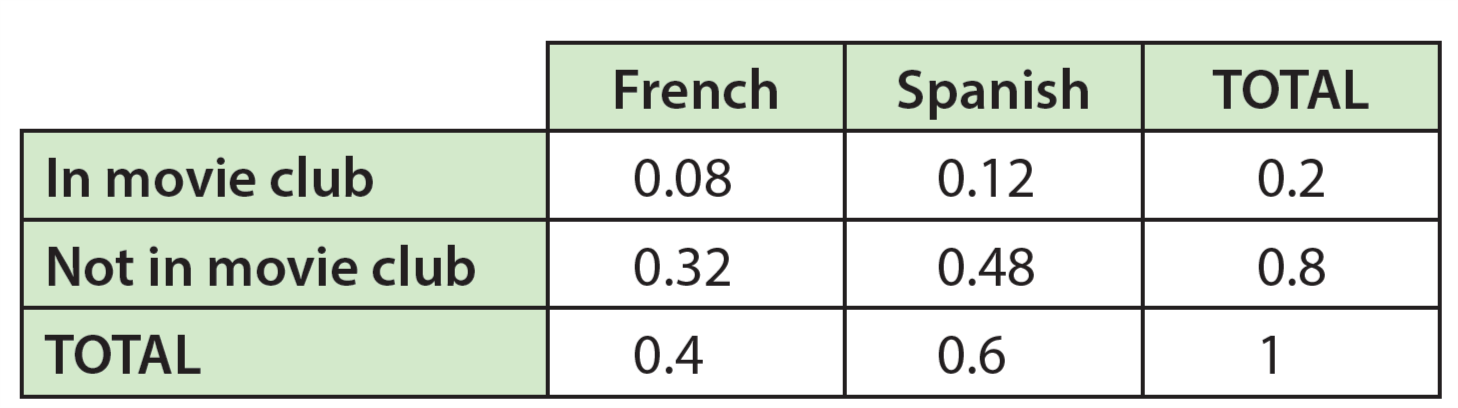 Module 9 Lesson 3       Name: _____________________________The table shows data from a survey in which high-schoolstudents were asked whether they study French or Spanishand whether they are in the school’s movie club. Is there anassociation between the language a student studies andwhether the student is in the movie club? Explain.Module 9 Lesson 3       Name: _____________________________The table shows data from a survey in which high-schoolstudents were asked whether they study French or Spanishand whether they are in the school’s movie club. Is there anassociation between the language a student studies andwhether the student is in the movie club? Explain.Module 9 Lesson 3       Name: _____________________________The table shows data from a survey in which high-schoolstudents were asked whether they study French or Spanishand whether they are in the school’s movie club. Is there anassociation between the language a student studies andwhether the student is in the movie club? Explain.Module 10 Lesson 1     Name: _____________________________Is the decimal 0.888... rational or irrational? If it is rational,write it as a fraction. If it is irrational, explain why. Module 10 Lesson 1     Name: _____________________________Is the decimal 0.888... rational or irrational? If it is rational,write it as a fraction. If it is irrational, explain why. Module 10 Lesson 1     Name: _____________________________Is the decimal 0.888... rational or irrational? If it is rational,write it as a fraction. If it is irrational, explain why. Module 10 Lesson 1     Name: _____________________________Is the decimal 0.888... rational or irrational? If it is rational,write it as a fraction. If it is irrational, explain why. Module 10 Lesson 2     Name: _____________________________A cube has a volume of  cubic feet. What is the edgelength of the cube?Module 10 Lesson 2     Name: _____________________________A cube has a volume of  cubic feet. What is the edgelength of the cube?Module 10 Lesson 2     Name: _____________________________A cube has a volume of  cubic feet. What is the edgelength of the cube?Module 10 Lesson 2     Name: _____________________________A cube has a volume of  cubic feet. What is the edgelength of the cube?Module 10 Lesson 3     Name: _____________________________Marc claims that  is greater than . Jenny claims thatit is impossible to compare the numbers without a calculator. Is either friend correct? Explain.Module 10 Lesson 3     Name: _____________________________Marc claims that  is greater than . Jenny claims thatit is impossible to compare the numbers without a calculator. Is either friend correct? Explain.Module 10 Lesson 3     Name: _____________________________Marc claims that  is greater than . Jenny claims thatit is impossible to compare the numbers without a calculator. Is either friend correct? Explain.Module 10 Lesson 3     Name: _____________________________Marc claims that  is greater than . Jenny claims thatit is impossible to compare the numbers without a calculator. Is either friend correct? Explain.Module 11 Lesson 1     Name: _____________________________A right triangle has leg lengths of 9 meters and 12 meters.What is the length of the hypotenuse?Module 11 Lesson 1     Name: _____________________________A right triangle has leg lengths of 9 meters and 12 meters.What is the length of the hypotenuse?Module 11 Lesson 1     Name: _____________________________A right triangle has leg lengths of 9 meters and 12 meters.What is the length of the hypotenuse?Module 11 Lesson 1     Name: _____________________________A right triangle has leg lengths of 9 meters and 12 meters.What is the length of the hypotenuse?Module 11 Lesson 2     Name: _____________________________Determine if a triangle with sides of lengths 4 cm, 9 cm, and10 cm is a right triangle and explain how you know.Module 11 Lesson 2     Name: _____________________________Determine if a triangle with sides of lengths 4 cm, 9 cm, and10 cm is a right triangle and explain how you know.Module 11 Lesson 2     Name: _____________________________Determine if a triangle with sides of lengths 4 cm, 9 cm, and10 cm is a right triangle and explain how you know.Module 11 Lesson 2     Name: _____________________________Determine if a triangle with sides of lengths 4 cm, 9 cm, and10 cm is a right triangle and explain how you know.Module 11 Lesson 3     Name: _____________________________An artist is constructing a piece of art in the shape of arectangle. The artist wants to use string to tightly tie eachvertex of the rectangle to the other three vertices. Therectangle is 12.0 feet wide and 7.0 feet long. How muchstring should the artist use? Round your answer to thenearest tenth of a foot.Module 11 Lesson 3     Name: _____________________________An artist is constructing a piece of art in the shape of arectangle. The artist wants to use string to tightly tie eachvertex of the rectangle to the other three vertices. Therectangle is 12.0 feet wide and 7.0 feet long. How muchstring should the artist use? Round your answer to thenearest tenth of a foot.Module 11 Lesson 3     Name: _____________________________An artist is constructing a piece of art in the shape of arectangle. The artist wants to use string to tightly tie eachvertex of the rectangle to the other three vertices. Therectangle is 12.0 feet wide and 7.0 feet long. How muchstring should the artist use? Round your answer to thenearest tenth of a foot.Module 11 Lesson 3     Name: _____________________________An artist is constructing a piece of art in the shape of arectangle. The artist wants to use string to tightly tie eachvertex of the rectangle to the other three vertices. Therectangle is 12.0 feet wide and 7.0 feet long. How muchstring should the artist use? Round your answer to thenearest tenth of a foot.Module 11 Lesson 4     Name: _____________________________Points A, B, C, and D have the following coordinates:A: (-3, 7)      B: (1, 2)      C: (-3, 1)      D: (3, -2)Which segment is longer,  or ? How much longer?Round to the nearest tenth.Module 11 Lesson 4     Name: _____________________________Points A, B, C, and D have the following coordinates:A: (-3, 7)      B: (1, 2)      C: (-3, 1)      D: (3, -2)Which segment is longer,  or ? How much longer?Round to the nearest tenth.Module 12 Lesson 1     Name: _____________________________Simplify .Module 12 Lesson 1     Name: _____________________________Simplify .Module 12 Lesson 1     Name: _____________________________Simplify .Module 12 Lesson 1     Name: _____________________________Simplify .Module 12 Lesson 2     Name: _____________________________Determine which number is greater and tell how manytimes as great: 4.5 × 109 and 9 × 106.Module 12 Lesson 2     Name: _____________________________Determine which number is greater and tell how manytimes as great: 4.5 × 109 and 9 × 106.Module 12 Lesson 2     Name: _____________________________Determine which number is greater and tell how manytimes as great: 4.5 × 109 and 9 × 106.Module 12 Lesson 2     Name: _____________________________Determine which number is greater and tell how manytimes as great: 4.5 × 109 and 9 × 106.Module 12 Lesson 3     Name: _____________________________The population of City A is 4.1 × 106. The population ofCity B is 9.6 × 105. Which city has a greater population? Howmuch greater?Module 12 Lesson 3     Name: _____________________________The population of City A is 4.1 × 106. The population ofCity B is 9.6 × 105. Which city has a greater population? Howmuch greater?Module 12 Lesson 3     Name: _____________________________The population of City A is 4.1 × 106. The population ofCity B is 9.6 × 105. Which city has a greater population? Howmuch greater?Module 12 Lesson 3     Name: _____________________________The population of City A is 4.1 × 106. The population ofCity B is 9.6 × 105. Which city has a greater population? Howmuch greater?Module 13 Lesson 1     Name: _____________________________A cylinder has a diameter of 8 meters and a height of10 meters. What is the volume of the cylinder? Leave youranswer in terms of π.
Module 13 Lesson 1     Name: _____________________________A cylinder has a diameter of 8 meters and a height of10 meters. What is the volume of the cylinder? Leave youranswer in terms of π.Module 13 Lesson 1     Name: _____________________________A cylinder has a diameter of 8 meters and a height of10 meters. What is the volume of the cylinder? Leave youranswer in terms of π.
Module 13 Lesson 1     Name: _____________________________A cylinder has a diameter of 8 meters and a height of10 meters. What is the volume of the cylinder? Leave youranswer in terms of π.Module 13 Lesson 2     Name: _____________________________A cone has a diameter of 12 meters and height of 2 meters.What is the volume of the cone in terms of π?Module 13 Lesson 2     Name: _____________________________A cone has a diameter of 12 meters and height of 2 meters.What is the volume of the cone in terms of π?Module 13 Lesson 2     Name: _____________________________A cone has a diameter of 12 meters and height of 2 meters.What is the volume of the cone in terms of π?Module 13 Lesson 2     Name: _____________________________A cone has a diameter of 12 meters and height of 2 meters.What is the volume of the cone in terms of π?Module 13 Lesson 3    Name: _____________________________A sphere has a diameter of 8 feet. What is the volume of thesphere to the nearest tenth of a cubic foot? Use 3.14 for π.Module 13 Lesson 3     Name: _____________________________A sphere has a diameter of 8 feet. What is the volume of thesphere to the nearest tenth of a cubic foot? Use 3.14 for π.Module 13 Lesson 3    Name: _____________________________A sphere has a diameter of 8 feet. What is the volume of thesphere to the nearest tenth of a cubic foot? Use 3.14 for π.Module 13 Lesson 3     Name: _____________________________A sphere has a diameter of 8 feet. What is the volume of thesphere to the nearest tenth of a cubic foot? Use 3.14 for π.Module 13 Lesson 4     Name: _____________________________A cup in the shape of a cone and a cup in the shape of acylinder both have a height of 4 inches and a diameter of5 inches. What is the volume of each cup? Use 3.14 for πand round your answers to the nearest hundredth.Module 13 Lesson 4     Name: _____________________________A cup in the shape of a cone and a cup in the shape of acylinder both have a height of 4 inches and a diameter of5 inches. What is the volume of each cup? Use 3.14 for πand round your answers to the nearest hundredth.Module 13 Lesson 4     Name: _____________________________A cup in the shape of a cone and a cup in the shape of acylinder both have a height of 4 inches and a diameter of5 inches. What is the volume of each cup? Use 3.14 for πand round your answers to the nearest hundredth.Module 13 Lesson 4     Name: _____________________________A cup in the shape of a cone and a cup in the shape of acylinder both have a height of 4 inches and a diameter of5 inches. What is the volume of each cup? Use 3.14 for πand round your answers to the nearest hundredth.